PEMERINTAH KABUPATEN KARANGANYAR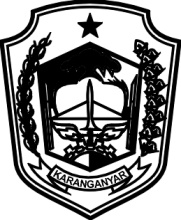 KECAMATAN KARANGANYARAlamat : JL. Lawu No.   Telp. ( 0271) 495030 Kode Pos   57711		Karanganyar, 10 Juli  2022			Kepada :                                                  			Nomor	: 800 / 450. 8 /VII /2022			   Yth.  BUPATI KARANGANYARSifat	: Rutin					    Cq.  Kepala Bagian Pemerintahan UmumLampiran	: -							Setda Kabupaten KaranganyarPerihal	: Laporan Kegiatan  Camat			Di –	         Bulan  Juni  2022			     	       KARANGANYARBersama ini kami laporkan Kegiatan  Camat Karanganyar Bulan Juni 2022, sbb:Demikian untuk menjadikan periksa.CAMAT KARANGANYAR,Bagus Tri Sarjono, S.T.P., M.Si.Pembina Tembusan : 						  NIP: 19650411 198811 1 001		Inspektur Kabupaten KaranganyarNOTANGGALWAKTUURAIANKET123451.2-6-202210.00 wibMenghadiri Hometurnament Tae Kwon Do Indonesia dalam rangka Hari Jadi DPRD Kab.Kra.Ke 71 di Gor Raden Mas Said.2.6 -6- 202209.00 wib.Menghadiri Kegiatan Focus Group Discussion (FGD) Penyusunan Dokumen Daya Dukung dan daya Tampung Lingkungan Hidup (D3TLH) secara virtual.2.6 -6- 202212.30 wibMenghadiri acara Ground Breaking Gedung Pusat Layanan Haji dan Umrah Terpadu (PLHUT) Kabupaten Karanganyar Di Kantor Kementrian Agama Kabupaten Karanganyar.3.7-6-202209.00 wib.Menghadiri Sosialisasi Buku Pokok Pemakaman di Ruang Podang II Setda Karanganyar.3.7-6-202209.00 wibMenghadiri Penyerahan Surat Keputusan (SK) Menteri Pendidikan dan Kebudayaan Ristek RI dan Peresmian Pendirian Universitas Muhamadiyah Karanganyar di Kampus Utama Universitas Muhammadiyah Kra. Jl.Solo-Tawangmangu KM.12 Papahan Tasikmadu Kra.4.10-6-202219.30 wib.Menghadiri Pengajian Akbar dengan Pembicara Ustadz Salim A Filah (Sejarawan Islam dari Yogyakarta) di Masjid Agung Madaniyah Karanganyar.5.13-6-202208.30 wib.Menghadiri Pamitan Calon Haji Kab.Karanganyar Tahun 1443h/2022 di Pendopo Rumah Dinas Bupati Karanganyar.6.14-6-202219.00 wibMenghadiri Majelis Dzikir dan Sholawat Bumi Intanpari, Haul Kh.Muhammad Idris dan Kh Agung Singoprono bersama Habib Syech Bin Abdul Qadir Assegaff.7.15-6-202207.30 wib.Menghadiri Akhirussah Kelas VI Angkatan XII SDIT Insan Kamil Karanganyar Tahun Ajaran 2021/2022 di Gedung Pertemuan GRHA PGRI Pokoh,Ngijo Kec,Tasikmadu Karanganyar.7.15-6-202209.00 wibMenghadiri Rakor terkait pemohonan pemanfaatan tanah milik Pemerintah Kabupaten Kra. Yang berlokasi di selatan Dusun Wagah, Kel Popongan oleh Kelompok Ternak Ngudi Makmur untuk kandang ternak sapi komunal di Ruang Kepala BKD Kra.7.15-6-202209.00 wib.Menghadiri Pelepasan siswa kelas VI SD Negeri 03 Karanganyar Tahun Ajaran 2021/2022 di SD Negeri 03 Karanganyar Jalan Lawu Nomor I Karanganyar.7.15-6-202209.30 wib.Menghadiri Rakor terkait pemohonan pemanfaatan tanah milik Pemerintah Kab.Kra. yang berlokasi di selatan Lobang Kel.Gedong untuk tempat pemakaman umum, di Ruang Kepala BKD Kab.Kra.7.15-6-202213.00 wib.Menghadiri Rakor Persiapan Penyusunan Perubahan RKPD Tahun 2022 di Ruang Rapat Podang I Setda Karanganyar. 8.16-6-202207.00 wibMenghadiri Akhirusanah Siswa Siswi MTs Negeri  II Karanganyar Tahun Ajaran 2021/2022 di Gedung Pertemuan GRHA PGRI Pokoh,Ngijo Kec,Tasikmadu Karanganyar.9.17-6-202206.30 wib.Menghadiri acara penyelenggaraan Komsos dengan aparat pemerintah tahun anggaran 2022 di Pendopo Rumah Dinas Bupati Karanganyar.10.17-6-202212.30 wibMenerima Tim Verifikasi Lapangan Hybrib dalam rangka Evaluasi Kabupaten Layak Anak (KLA) Tahun 2022 dari Kemetrian PPPA RI bersama Bupati , di Ruang Audio Visual Disarpus Kab. Karanganyar.11.18-6-202208.00 wib.Menghadiri acara wisuda putra/putri SD I Karanganyar Tahun Ajaran 2021/2022, bertempat SD Negeri I Karanganyar11.18-6-202208.00 wib.Menghadiri Acara Pelepasan siswa/siswi kelas XII SMK Bhakti Karya Karanganyar Tahun ajaran 2021/2022 di Gedung DPRD Kab. Karanganyar.12.19-6-202207.30 wib.Menyaksikan perlombaan sepeda “Rektor Cup National XC MTB Competition UNS” di KHDTK Gunung Bromo UNS Jln. Derpoyudo, Pelet, Gedong Kel,Gedong Kecamatan Karanganyar.12.19-6-202208.30 wib.Menghadiri Wisuda Purna Wiyata Kelas IX SMP Negeri I Karanganyar Tahun Pelajaran 2021/2022 di Gedung PGRI Jln.Gatot Subroto, Pokoh Baru, Ngijo, Tasikmadu Karanganyar.13.20 -6-2022 05.30 wibMengahdiri Pemberangkatan Jamaah Calon Haji Kabupaten Karanganyar Tahun 1443H Kloter 25 di aula Masjid Agung Madaniyah Kabupaten Karanganyar.13.20 -6-2022 15.30 wibMengahdiri Pemberangkatan Jamaah Calon Haji Kabupaten Karanganyar Tahun 1443H Kloter 26 di aula Masjid Agung Madaniyah Kabupaten Karanganyar.13.20 -6-2022 09.00 wibMenghadiri Sidang Paripurna DPRD Masa Sidang III dg acara Penyerahan 6 Rancangan Perda di Ruang Rapat Paripurna DPRD Kab.Karanganyar.14.21-6-202209.00 wib.Menghadiri Rapat Paripurna DPRD dengan acara Penyampaian Pemandangan Umum Fraksi DPRD terhadap 6 Rancangan Perda Di Ruang Rapat DPRD.14.21-6-202219.00 wibMenghadiri Acara Lepas Sambut Komandan Kodim 0277/Karanganyar di Pendopo Rumah Dinas Bupati, Pakaian Bebas Rapi.15.23-6-202209.00 wibMenghadiri Acara Kampaye Lokal pelaksanaan GERMAS di SMP/MTS, SMA/SMK di Ruang Rapat Puskesmas Karanganyar.16.24-6-202208.00 WIB.Menghadiri Peletakan Batu Pertama Pembangunan Gedung Kebudayaan (Ex.Gedung Wanita) dan Pembangunan Rumdin Bupati 17.24 s/d 26 Juni 202213.30 wibMenghadiri Fun games Futsal dalam rangka HUT ke 71 DPRD Karanganyar di GOR Punokawan Kecamatan Tasikmadu.18.25-6-202219.00 wibMenghadiri Peresmian Asrama Santri Putri dan Kegiatan Harlah Ke 7 Pondok Pesatren Ilyas Karanganyar, Ponpes Ilyas Karanganyar, Tegalarum Kel. Cangakan 19.27-6-202207.30 wib.Menghadiri Apel Bersama Relawan P4GN Kab.Karanganyar.19.27-6-202209.00 wibMenghadiri kegiatan Konfercab III Wanita Katolik Republik Indonesia Dewan di Gedung DPRD Kabupaten Karanganyar.19.27-6-202209.00 wib.Menghadiri monitoring dan evaluasi Desa Siaga Sehat Jiwa  Kecamatan Karanganyar di Ruang Rapat Puskesmas Karanganyar.20.28-6-202207.30 wib.Menghadiri penyelenggaraan kegiatan Asnis Komsos Tingkat Kodim, di Garasi MAKODIM 0727 Karanganyar. 21.29-6-202209.00 wib.Menghadiri Sosialisasi Teknis Pelaksanaan Inventarisasi barang milik Daerah di Ruang Gelatik (Gelatik II) BKD Kab. Kra,22.30-6-202209.00 wib.Menghadiri Sosialisasi Teknis pelaksanaan Inventarisasi barang milik Daerah, di Ruang Gelatik (Lantai II) BKD.